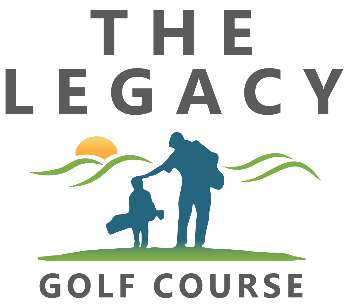 Cost of entry is $20 per participant (over 18) which includes a promotional item (guaranteed until April 14th ). Please bring form and payment to 7037 HWY 262 SE, Othello, WA 99344. To pay over the phone please call 509-346-9491 and send the completed form to info@thelegacyresortwa.com.For questions or information regarding sponsorship opportunities please email info@thelegacyresortwa.com.*Registration begins at 8:00 AM, Run begins at 9:00 AM and Walk begins at 9:10 AM.Children under 7 years old run free.  The registration fee for Kids 8-17 years of age is $10First Name: ____________________________ Last Name: _____________________________Email: _____________________________Phone: _____________________________________Street address: _________________________________________________________________City: ______________________    State: ____________________ Zip: ____________________Age: 17 + ______	8-17_____Choose a race to enter:    5K Run                     5K Walk                      Kids run/walk 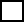 How did you hear about this event? ___________________________________________Would you like to subscribe to our email list?  Yes ____WaiverBy checking this box, I agree to the attached waiver.Signature (parent/guardian if under 18): ________________________Date: ___________To register additional participants from the same household, please see page 3 Date							Visitor										Visitor’s Address									AGREEMENT REGARDING ACCESS TO FACILITIES BY _____________________________________ (hereinafter “Visitor”).The following delineates an agreement regarding access by Visitor to Legacy Resort (“Company”) property and facilities:1.	Access.  Visitor may have occasion to be on property owned, leased, operated or with respect to which Company owns any type of license or other type of right of entry.  Company hereby grants to Visitor a revocable, limited license to access such property, subject to the terms and conditions of this Agreement, and any other agreement or restriction regarding such property.  Visitor agrees that this Agreement does not obligate Company to provide a license to access to such property.  Access shall only be with the knowledge and approval of a cognizant Company employee and for valid business reasons.   2.	Safety.  Visitor shall be responsible for his or her own safety, and all other persons who may be affected by any services rendered by Visitor, and for the protection of the equipment and all materials to be incorporated therein, and all applicable laws, ordinances, rules, regulations, and order of any public authority having jurisdiction for the safety of persons or property.  Visitor agrees to obtain a copy of Company’s Visitor Safety Program.3.	Confidentiality.  All confidential, proprietary, and/or trade secret information observed or obtained by Visitor during the term of this Agreement, as well as all such information disclosed to Visitor and/or its agents/employees, shall remain confidential and shall not be used by Visitor or disclosed to any third party without the prior written consent of Company.  This provision shall survive the termination of this Agreement.  4.	Termination of this Agreement.  At its sole discretion, Company may terminate this Agreement and the license to access Company property.  5.	Sanitation. Because of the stringent sanitation requirements in the food processing industry, Visitor shall be responsible for maintaining the highest standards of cleanliness in performing any work, including no use of tobacco of any kind within any Company property, and observe the appropriate dress codes for the facility being entered.6.	Indemnification.   Visitor shall indemnify, defend, and hold harmless Company, its owners, directors, officers, employees, and agents from all claims arising out of any injury to any person, including Company’s employees, agents, consultants, and representatives or damage to property occurring in, on, or about the property subject to this Agreement or any location where any services are rendered, as a result of any breach of this Agreement or any other pertinent agreement related to the property, or any negligence of Visitor or its consultants, licensees, invitees, agents, servants, or employees of Visitor.  7.	Release.	Visitor, and its agents, employees, contractor, officers, directors, and any other related or affiliated party (together the “Releasing Parties”) hereby release Company and its assignees, transferees, principals, heirs, partners, officers directors, employees, servants, attorneys and representatives (the “Released Parties”) from, and waive any and all claims with respect to, any and all action, suits and costs, of whatever nature, character or description, whether known or unknown, anticipated or unanticipated, which the Releasing Parties may have or may hereafter have or claim to have, against the Released Parties by reason of entering on or occupying any property or premises of the Released Parties, or otherwise for any matter related to this agreement (herein called the “Release”).  In furtherance of this intention, the releases herein shall be and remain in effect as full and complete general releases notwithstanding only action or omission by any of the Released Parties. 8.	Miscellaneous.  Visitor, and any employees, agents, or any subcontractors shall comply with all applicable federal, state or local laws, rules or regulations regarding health or safety while on such property.  Upon arriving at the premises, Visitor, its agents and employees, shall register their respective motor vehicles with security personnel and obtain parking instructions.  Visitor shall be responsible for assuring that its agents and employees use proper safety equipment at all times, and shall comply with all laws, rules, and regulations and any Company policies applicable to any health or safety standards.  AGREED TO AND ACCEPTED this _____ day of ______________________, 20_____.VISITOR 						By:							Name:							Title:							*By signing below you agree to the attached waiverFirst Name: _______________________________ Last Name: ______________________________Signature (parent/guardian if under 18): __________________________________Date: _______________Age: 18 + ______ 8-17______  7 & under _______First Name: _______________________________ Last Name: ______________________________Signature (parent/guardian if under 18): __________________________________Date: _______________Age: 18 + ______ 8-17______  7 & under _______First Name: _______________________________ Last Name: ______________________________Signature (parent/guardian if under 18): __________________________________Date: _______________Age: 18 + ______ 8-17______  7 & under _______